ΑΣΚΗΣΕΙΣ  ΣΤΗ  ΓΛΩΣΣΑ1.Συμπληρώνω τα κενά των λέξεων:αντ....κρ...΄ζω, εφ..΄μερα, δ...λινό, ρ..άκια, αφ..΄σικο, δεξαμενόπλ...ο, πλ..τός, ρ..΄πανση, πετρ..λ...οκηλ..΄δα, εργόχ..ρο, μυλ..νάς, αυθόρμ..τα, επένδ..ση, λαθρ..θ..΄ρας, περ..βά...ον, οικοδ..΄σπ..να.2.Να αντικαταστήσεις τις αιτιολογικές προτάσεις με μετοχή ή φράση που δηλώνει αιτία:   Έφυγε επειδή θύμωσε με τις πράξεις τους.   Τρόμαζε τα παιδιά γιατί φώναζε δυνατά.   Τον τιμώρησαν αφού αντέγραψε.   Φέρθηκε πολύ σκληρά επειδή τους μισούσε.    Δεν μας μιλούσε επειδή ένιωθε ντροπή.3.Να μεταφέρετε το κείμενο από τον Ενεστώτα στον Παρατατικό  :Οι γονείς ενοχλούνται , επειδή τα παιδιά παρακολουθούν πολλές ώρες τηλεόραση και επικαλούνται αυτό ως την αιτία για την χαμηλή τους επίδοση στο σχολείο και την άσχημη συμπεριφορά τους. Εισηγούνται στους δασκάλους να βρουν τρόπο να απομακρύνουν τα παιδιά από την αρνητική επίδραση της τηλεόρασης . Ξεχνούν όμως ότι η παιδεία της οικογένειας προηγείται αυτής του σχολείου και ότι τα παιδιά μιμούνται τις συμπεριφορές των γονέων τους. Σωστή χρήση της τηλεόρασης γίνεται όταν τα μέλη μιας οικογένειας συνεννοούνται μεταξύ τους και δεν εξαιρείται κανείς από τους κανόνες που βάζουν.....................................................................................................................................................................................................................................................................................................................................................................................................................................................................................................................................................................................................................................................................................................................................................................................................................................................................................................................................................................................................................................................................................................................................................................................................................................................................................................................................................................................................................................................................................................................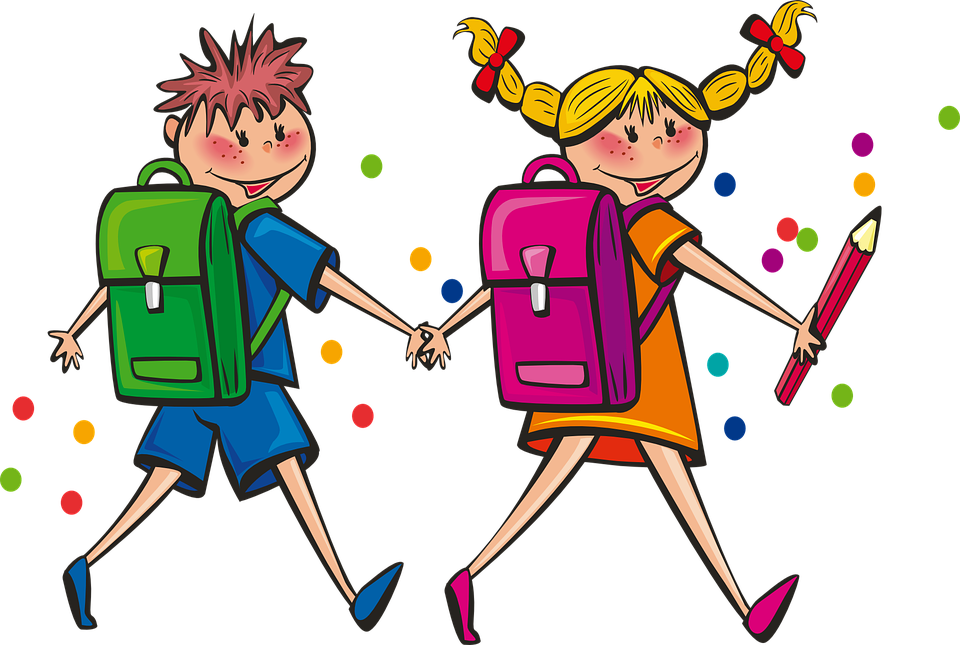 